             The short life of an Angel   An infant child passed from our world today, He lived only 52 hours, but sadly couldn’t stay.Solomon Walker was his birth given name,  So many grew to love him, their lives forever changed.So small was his body, seven pounds and ounces too, In these short days, we found a lifelong love so true.We can’t imagine any reason, why a life is taken so fast, Such plans he shall never know, his dreams now also passed.Now amazing blessings are his, in a paradise we can’t yet see,  Our Lord will surely show him, as he bounces him on his knee.He waits with a child’s giggle, with all family now gone too,     to play with Mom, Dad, sis, and everyone, when our time is through.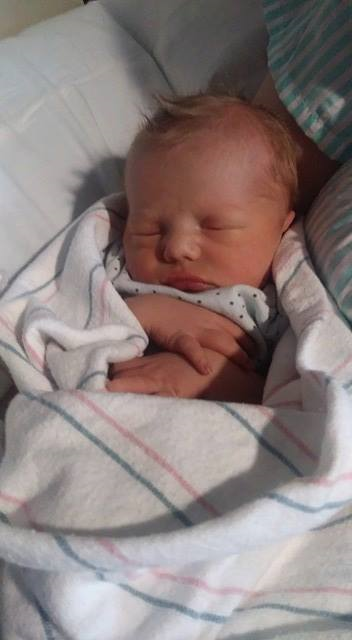 A dedication to Solomon Walker, (February 18, 2018) and Makayla & Austin & Lilly Walker & Family